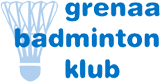 Generalforsamling tirsdag den 13. marts 2018 kl. 19.15Hermed indkaldes til ordinær generalforsamling i bane 7 – Østre Hallen.Alle klubbens medlemmer har adgang, og vi ser gerne, at flest mulige deltager.Dagsorden iflg. klubbens vedtægter:Valg af dirigentFormandens beretning (suppleret af formanden for ungdom)Fremlæggelse af regnskabIndkomne forslagValg af bestyrelseValg af bestyrelsessuppleantValg af revisorEventueltAd. 4 forslag, der ønskes behandlet, skal skriftligt være formanden i hænde senest 14 dage før generalforsamlingens afholdelse.Ad. 5 På valg er Henrik Thorup, Kirsten Schmidt og Anja Lykke Larsen Ad. 6 Keld Baskær er på valg.Vi ses i Bane 7, hvor klubben giver en øl eller sodavand.Hilsen Grenaa BadmintonklubHenrik Thorup, formand (ht@edc.dk)	